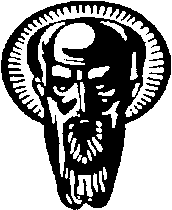 Утвърждавам: ………………………………….………..                      (доц. д-р Б. Пенчев, Декан на Факултета по славянски филологии)ПРОГРАМАзаПРОДЪЛЖАВАЩА КВАЛИФИКАЦИЯ НА УЧИТЕЛИ ПО БЪЛГАРСКИ ЕЗИК И ЛИТЕРАТУРА ТЕМА: Нормативна граматика на българския език - синтаксисПредметна област: Български езикОрганизационна форма: семинар Обучител: проф. дфн Йовка Тишева, СУПродължителност: 16 академични часа                     Брой кредити: 1Съдържание и технология на обучениетоЛитератураАргументна структура. Проблеми на простото и сложното изречение. С., 2005.Бояджиев, Т., И. Куцаров, Й. Пенчев. Съвременен български език. С., 1999.Българският ФреймНет. Семантико-синтактичен речник на българския език. С., 2008. Бъркалова, П. Българският синтаксис – познат и непознат. Пловдив, 1998.Димитрова, Ст. Лингвистична прагматика. С., 2009.Иванова, К. и Р. Ницолова. Ние, говорещите хора. С., 1995.Лингвистична прагматика (съставител Ст. Димитрова). С., 2001.Ницолова, Р. Прагматичен аспект на изречението в българския книжовен език. С., 1984.Нови изследвания по генеративен синтаксис на българския език. С., 2013.Пенчев, Й. Български синтаксис. Управление и свързване. Пловдив, 1993.Помагало по синтаксис. Съвременни лингвистични теории. Пловдив, 2001.Тишева Й. Модели за интерпретация на сложното изречение в българския език. С., 2000.Тишева, Й.. Прагматични аспекти на устната реч. http://slav.uni-sofia.bg/naum/liliseries/diss/2013/3Програмата е приета от Консултативния съвет на Центъра за следдипломна квалификация и образователни инициативи към Факултета по славянски филологии на Софийския университет „Св. Климент Охридски”и е утвърдена от Факултетския съвет с протокол №…… / …………………….АнотацияАктуалност на темата         Овладяването на знания за нормативната граматика на българския език  е една от целите на обучението по български език в средното училище. Промените в теоретичната парадигма на съвременната лингвистика се проектират ярко в областта на синтактичната теория. Преподавателите в средното училище трябва да притежават знания за актуалното състояние на изследванията в областта на синтаксиса, както и за вариантите, чрез които се реализират синтактичните категории. Не на последно място, теоретичните знания следва да бъдат осмислени като основа за развитие на определени комуникативно-прагматични компетентности на учениците.   Цел на обучениетоЦелта на обучението е преподавателите в средното училище да бъдат започнати със съвременните постижения на българската наука, свързани езиковите единици на равнището на синтаксиса, техните варианти и употреби в книжовния български език. Актуализацията на знанията по нормативна граматика ще доведе до усъвършенстване на лингвистичната компетентност на учителите, а запознаването с прагматично-комуникативните аспекти на синтактичните категории ще попомогне работата им по развитие на практическит умения на учениците.Очаквани резултатиАктуализация на знанията за нормативните аспекти и усъвършенствана лингвистична компетентност в областта на синтаксиса на съвременния български език българска; нови знания за тенденциите в устната и писмената комуникация.Тематични акцентиХорариум  Методи на обучениеСредства 1. Традиционни подходи за анализ на синтактичната структура (анализ на словосъчетания и изречения). Формален синтаксис4 часа  (2 от които неприсъствени)Лекция   Анализ Самостоятелна работа    Мултимедия  Текстове       2. Структура на простото изречение. Съпоставка между съвременните научни постижения и понятията в учебните програми и в учебниците.4 часа  (2 от които неприсъствени)ЛекцияАнализ    Самостоятелна работаМултимедия  Текстове 3. Структура на сложното изречение. Съпоставка между съвременните научни постижения и понятията в учебните програми и в учебниците.4 часа  (2 от които неприсъствени)ЛекцияАнализ    Самостоятелна работаМултимедия  Текстове                4. Комуникативно-прагматични аспекти на синтактичните категории. Реализация на синтактичните единици в текста, в писмената и в устната комуникация4 часа  (2 от които неприсъствени)ЛекцияАнализ    Самостоятелна работаМултимедия  Текстове                